ViewPlus Tiger Software Suite - TSS 6The Tiger Software Suite (TSS) also developed by ViewPlus powers all our embossers, from the small portable VP EmBraille to our high-volume/high-speed VP Elite.Though printing to ViewPlus embossers is possible without the need of special software due to the standardized Windows printer driver that is free with every embosser, TSS is an essential component of our solution to make Braille translation of main stream MS Word or Excel documents as easy as clicking a button. Therefore, TSS will install as direct Add-ins to MS Office Word and Excel.TSS also includes Tiger Designer, a stand-alone software program that enables to create and edit print files for ViewPlus embossers. Using Tiger Designer, it is easy to clean up and edit tactile graphics, for example that have been printed to file previously from any Windows program. Utilizing visualization of the embossed output on screen, Tiger Designer also provides easy tools to create tactile graphics from scratch.ViewPlus regularly develops new functionality to fulfill customer needs in order to provide Solutions for Life.Recent improvements include updates of Braille translation tables for German, French, Norwegian, Mongolian, Portuguese, Belgian, British English, and UEB.Major application changes that differentiate TSS 6 from former versions of Tiger Software Suite are alsoTSS 6 compatibility to MS Office 64 bit versionsSubscription based licensing, which will help our customers stay up-to-date and help us provide continued supportWorkflow improvements, and a completely new look and feel with Add-ins to MS Office Word and Excel appearing in ribbon style.Easy-to-use, wide-range of unique features for beginners and advanced users alike“Drag and Drop” images into text documents! No need for separate applications to retrieve and combine images. All editing can be done in Word and Excel.World Class Tactile Graphics to help “feel” different colors and shadesBraille dots can be adjusted to one of three different heights. Graphic dots emboss 7 different dot heights representing the color spectrum from white to black.Variable placement of printed text below/above Braille sentenceSome people like to have regular text printed along with the Braille dots, so that they can visually follow what the vision impaired person is reading.Custom settings can be saved/easily retrieved. This feature saves time if different people use the embosser and/or you have specific print profile settings for routine jobs.STEM disciplines are made accessible to vision-impaired students. In conjunction with third party solutions, such as MathType by Design Science and the Audio Graphing Calculator your math equations are easily defined and represented in graphical formats with audio feedback; describing graph shapes through audio tones and cues. Our Tiger Math Braille solution helps to translate your equations into Braille.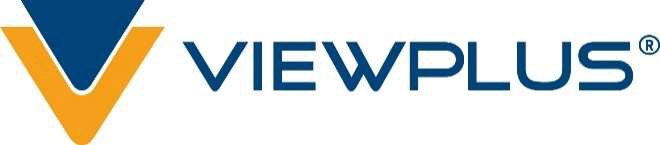 